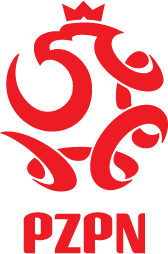 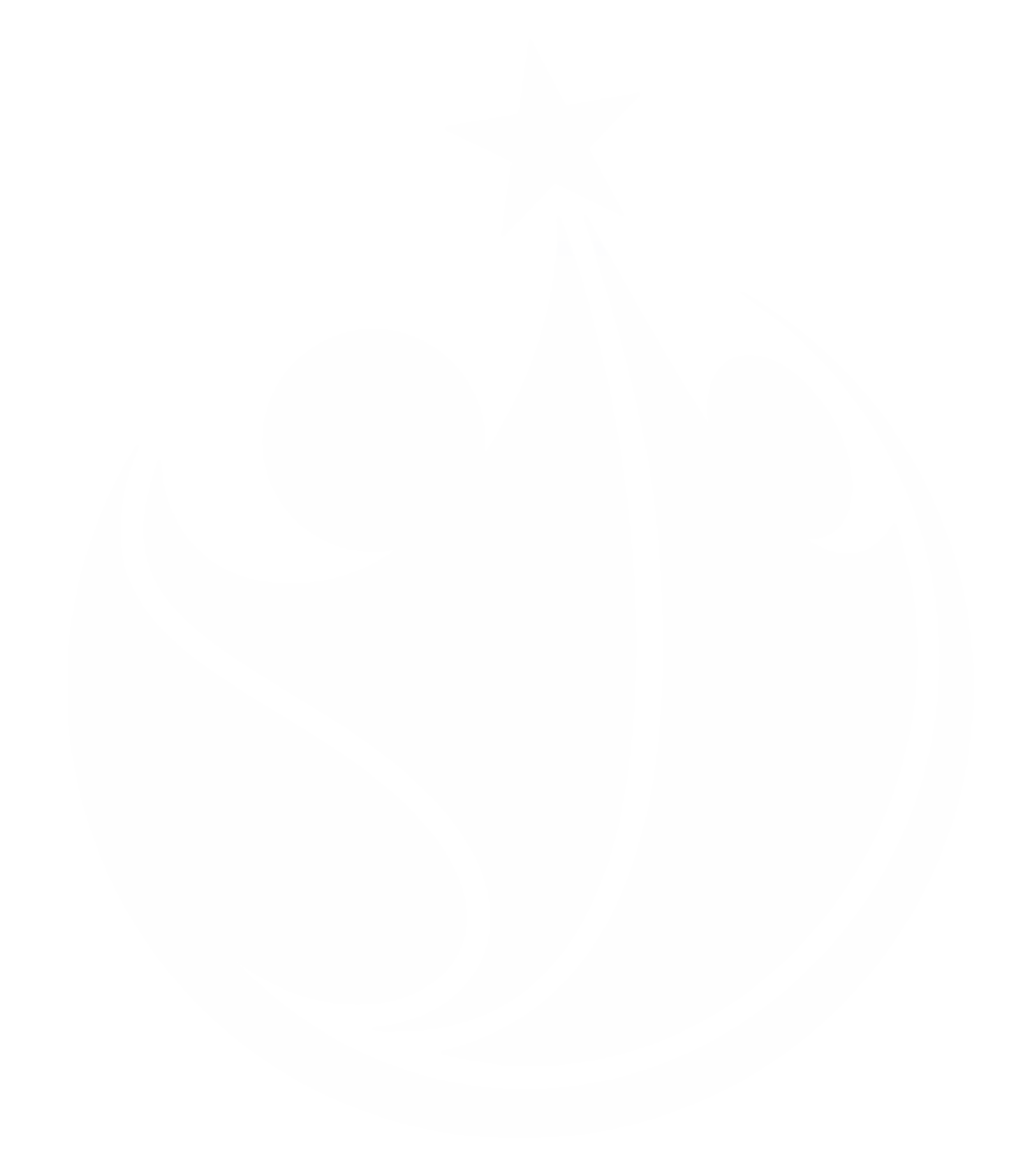 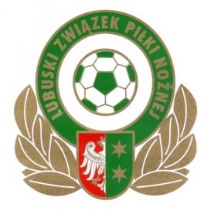 ORLIK E1	ORLIK E2	ORLIK E1/E2	ŻAK F	SKRZAT GUCZESTNICY ROZGRYWEK (TURNIEJU):UWAGI:PODPIS SĘDZIEGOSprawozdanie należy przesłać na adres e-mail: ……najpóźniej 48 godzin po zakończeniu turniejuUWAGA!!!WYPEŁNIONY FORMULARZ WRAZ Z LISTĄ ZGŁOSZENIOWĄ ZATWIERDZONĄ PRZEZ ZZPN NALEŻY PRZEKAZAĆ ORGANIZATOROWI ROZGRYWEK NAJPÓŹNIEJ NA 30 MINUT PRZED ROZPOCZĘCIEM TURNIEJU.Oświadczam, że wszyscy w/w zawodnicy/zawodniczki posiadają aktualne badania lekarskie.WYKAZ OSÓB UPOWAŻNIONYCH DO PRZEBYWANIA NA ŁAWCE REZERWOWYCHUWAGA!!! PRZY FUNKCJI TRENER OBOWIĄZKOWO WPISUJEMY NUMER LICENCJI TRENERSKIEJ PONADTO TRENER PROWADZĄCY ZOBOWIĄZANY JEST PRZED ROZPOCZĘCIEM TURNIEJU OKAZAĆ LICENCJE TRENERSKĄ ORGANIZATOROWI TURNIEJU.TRENER LUB KIEROWNIK DRUŻYNY:	 	PODPISDATA TURNIEJU:LOKALIZACJA:GRUPA:L.P.DRUŻYNA:1.2.3.4.5.6.7.DATA TURNIEJU:DATA TURNIEJU:DATA TURNIEJU:DATA TURNIEJU:DATA TURNIEJU:DATA TURNIEJU:DATA TURNIEJU:DATA TURNIEJU:DATA TURNIEJU:DATA TURNIEJU:DATA TURNIEJU:DATA TURNIEJU:DATA TURNIEJU:DATA TURNIEJU:DATA TURNIEJU:DATA TURNIEJU:DATA TURNIEJU:DATA TURNIEJU:NAZWA DRUŻYNY:NAZWA DRUŻYNY:NAZWA DRUŻYNY:NAZWA DRUŻYNY:NAZWA DRUŻYNY:NAZWA DRUŻYNY:NAZWA DRUŻYNY:NAZWA DRUŻYNY:NAZWA DRUŻYNY:NAZWA DRUŻYNY:NAZWA DRUŻYNY:NAZWA DRUŻYNY:NAZWA DRUŻYNY:NAZWA DRUŻYNY:NAZWA DRUŻYNY:NAZWA DRUŻYNY:NAZWA DRUŻYNY:NAZWA DRUŻYNY:GRUPA:GRUPA:GRUPA:GRUPA:GRUPA:GRUPA:GRUPA:GRUPA:GRUPA:GRUPA:GRUPA:GRUPA:GRUPA:GRUPA:GRUPA:GRUPA:GRUPA:GRUPA:Nr.IMIĘ NAZWISKO (DRUKOWANE LITERY)IMIĘ NAZWISKO (DRUKOWANE LITERY)IMIĘ NAZWISKO (DRUKOWANE LITERY)IMIĘ NAZWISKO (DRUKOWANE LITERY)IMIĘ NAZWISKO (DRUKOWANE LITERY)IMIĘ NAZWISKO (DRUKOWANE LITERY)IMIĘ NAZWISKO (DRUKOWANE LITERY)IMIĘ NAZWISKO (DRUKOWANE LITERY)IMIĘ NAZWISKO (DRUKOWANE LITERY)IMIĘ NAZWISKO (DRUKOWANE LITERY)IMIĘ NAZWISKO (DRUKOWANE LITERY)IMIĘ NAZWISKO (DRUKOWANE LITERY)IMIĘ NAZWISKO (DRUKOWANE LITERY)IMIĘ NAZWISKO (DRUKOWANE LITERY)IMIĘ NAZWISKO (DRUKOWANE LITERY)IMIĘ NAZWISKO (DRUKOWANE LITERY)IMIĘ NAZWISKO (DRUKOWANE LITERY)IMIĘ NAZWISKO (DRUKOWANE LITERY)IMIĘ NAZWISKO (DRUKOWANE LITERY)IMIĘ NAZWISKO (DRUKOWANE LITERY)IMIĘ NAZWISKO (DRUKOWANE LITERY)IMIĘ NAZWISKO (DRUKOWANE LITERY)ROCZNIKROCZNIKROCZNIKROCZNIKNUMER EWIDENCYJNYNUMER EWIDENCYJNYNUMER EWIDENCYJNYNUMER EWIDENCYJNYNUMER EWIDENCYJNYNUMER EWIDENCYJNYNUMER EWIDENCYJNYNUMER EWIDENCYJNYNUMER EWIDENCYJNYNr.IMIĘ NAZWISKO (DRUKOWANE LITERY)IMIĘ NAZWISKO (DRUKOWANE LITERY)IMIĘ NAZWISKO (DRUKOWANE LITERY)IMIĘ NAZWISKO (DRUKOWANE LITERY)IMIĘ NAZWISKO (DRUKOWANE LITERY)IMIĘ NAZWISKO (DRUKOWANE LITERY)IMIĘ NAZWISKO (DRUKOWANE LITERY)IMIĘ NAZWISKO (DRUKOWANE LITERY)IMIĘ NAZWISKO (DRUKOWANE LITERY)IMIĘ NAZWISKO (DRUKOWANE LITERY)IMIĘ NAZWISKO (DRUKOWANE LITERY)IMIĘ NAZWISKO (DRUKOWANE LITERY)IMIĘ NAZWISKO (DRUKOWANE LITERY)IMIĘ NAZWISKO (DRUKOWANE LITERY)IMIĘ NAZWISKO (DRUKOWANE LITERY)IMIĘ NAZWISKO (DRUKOWANE LITERY)IMIĘ NAZWISKO (DRUKOWANE LITERY)IMIĘ NAZWISKO (DRUKOWANE LITERY)IMIĘ NAZWISKO (DRUKOWANE LITERY)IMIĘ NAZWISKO (DRUKOWANE LITERY)FUNKCJAFUNKCJAFUNKCJAFUNKCJAFUNKCJAFUNKCJANUMER LICENCJINUMER LICENCJINUMER LICENCJINUMER LICENCJINUMER LICENCJINUMER LICENCJINUMER LICENCJINUMER LICENCJI